August - SSPX Ordo Notices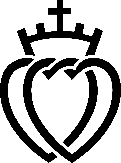 Society of Saint Pius X    Regina Coeli House11485 N. Farley Rd.    Platte City, MO  64079    (816) 733-2500Note: This document is for the purpose of apostolate planning and offers a collection of practical advice and announcements. Items may be included in priory and church bulletins if desired; simply copy and paste these announcements. Please contact us at ordo@sspx.org to let us know of any corrections needed. This list can be found in the entry of the 20th day of each month in the online ordo. O Heart most pure of the Blessed Virgin Mary, obtain for me from Jesus a pure and humble heart.Immaculate Heart: The month is dedicated to the Immaculate Heart. The invocation above is from the Raccolta, no. 387. Regarding devotions of this month, it is of note that Pope St. Pius X, via the Holy Office, granted a plenary indulgence to those who offered prayers or other acts of piety in honor of the Immaculate Heart of Mary daily throughout the month of August (Raccolta, no. 389).Saint Jean Marie Baptiste Vianney, Confessor (1786-1859). The feast of the renowned Curé of Ars and Patron Saint of Parish Priests is this month, on August 8. He was proclaimed Venerable in 1874 by Pope Pius IX, beatified in 1905 by Pope St. Pius X, who himself had a great veneration for the Curé, and Canonized in 1925 by Pope Pius XI.Animadversione: There is a variance in the listing of feasts on August 8 and 9 in different editions of the Roman Missal, as St. John Vianney’s feast was moved to the previous day in 1960 to give greater prominence to St. Lawrence by way of his vigil. Therefore, August 8 is now the feast of St. John Vianney, with a commemoration of St. Cyriacus, et al. August 9 is the Vigil of St. Lawrence with a commemoration of St. Romanus. Older editions of the Missal have St. John Vianney on August 9, with a commemoration of St. Romanus. Therefore, on August 8 use the Mass of St. John Vianney, but commemorate St. Cyriacus et al. (listed on August 8) instead of St. Romanus.The Vigil of the Assumption is traditionally observed in the USA as a day of fast and partial abstinence.The Feast of the Assumption of the Blessed Virgin Mary is a holy day of obligation throughout the USA.********************************************************************************************************Local observancesCalendar: These apply to priests assigned to these priories. For the public celebration of the Office and Mass, they apply only to the local territory. If a priest is celebrating Mass privately in another location, he may follow either the calendar of his priory or the calendar of the place. For the private recitation of Office, he must follow the calendar of his priory.Titulars & Patrons: The External Solemnity of the priory or chapel’s titular feast and of the local patronal feast (principal patron) may be celebrated on the Sunday immediately preceding or following the feast unless impeded by a first class Sunday or feast, in which case it can be commemorated in the Sunday Mass (collects under single conclusion).Accidental Occurrence: A local first class feast takes precedence over a second class feast or liturgical day, but is trumped by all other first class feasts and liturgical days in the universal calendar. If the superior feast is of the same Divine Person or saint, the local feast is omitted, otherwise, it is transferred to the next available day which is not first or second class. (Sundays and the Feast of the Consecration of a Cathedral or Church are both of Our Lord).Priory Church Consecration (I class feast)Denver, Aug 18 (2001), Mass and Office of the DedicationChapel Titular Feast (I class) Akron: Aug 22, Immaculate HeartArcadia: Aug 2, Our Lady of the AngelsBremer: Aug 11, St. PhilomenaCarthage: Aug 15, AssumptionDickinson TX: Aug 2, Queen of AngelsFort Myers: Aug 2, Queen of AngelsHartford: Aug 10, St. LawrenceKingsford Heights: Aug 22, Immaculate HeartLong Prairie: Aug 8, St. John VianneyMiami: Aug 11, St. PhilomenaSt. Louis: Aug 15, AssumptionSt. Mary’s: Aug 15, AssumptionSt. Paul: Aug 22, Immaculate HeartWalton: Aug 15, AssumptionLocal Patronal Feast (I class)Aracadia: Aug 2, Our Lady of the AngelsAtlanta: Aug 22, Immaculate HeartBay City: Aug 15, AssumptionCarson City: Aug 5, Our Lady of the SnowsJacksonville: Aug 28, St. AugustineKalispell and Victor: Aug 18, St. HelenKenner: Aug 25, St. LouisLacombe: Aug 25, St. LouisLouisiana MO and Mexico MO: Aug 22, Immaculate HeartRidgefield: Aug 28, St. AugustineSan Pedro: Aug 2, Our Lady of the AngelsSt. Louis: Aug 25, St. LouisWinona: Aug 22, Immaculate HeartLocal Cathedral Consecration (I class feast)Browerville: Aug 17Buffalo: Aug 21Carson City: Aug 19Honolulu and Hilo: Aug 15 (transfers to next available day)Long Prairie: Aug 17St. Cloud: Aug 17Elenchus Sodalium Defunctorum FSSPX, Augustus11. Soror Marie Etienne Barault, † 200618. Frater Pierre Laurençon, † 202027. Soror Maria Jacinta Morelli, † 200131. Sacerdos Daniel Joly, † 2012+ Requiescant in Pace +